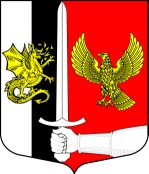 СОВЕТ ДЕПУТАТОВ МУНИЦИПАЛЬНОГО ОБРАЗОВАНИЯЧЕРНОВСКОЕ СЕЛЬСКОЕ  ПОСЕЛЕНИЕСЛАНЦЕВСКОГО МУНИЦИПАЛЬНОГО РАЙОНАЛЕНИНГРАДСКОЙ ОБЛАСТИРЕШЕНИЕ25.05.2023   № 224О внесении изменений и дополнений в Переченьавтомобильных дорог общего пользованияместного значения муниципального образованияЧерновское сельское поселение Сланцевского муниципального района Ленинградской областиВ соответствии с Федеральными Законами от 06.10.2003 № 131-ФЗ «Об общих принципах организации местного самоуправления в Российской Федерации» и от 08.11.2007 № 257-ФЗ «Об автомобильных дорогах  и о дорожной деятельности в Российской Федерации и о внесении изменений в отдельные законодательные акты Российской Федерации», на основании Приказа Министерства Транспорта РФ от 07.02.2007 № 16 «Об утверждении правил присвоения  автомобильным дорогам идентификационных номеров», Общероссийского классификатора объектов административно - территориального деления ОК 019-95, утвержденного Постановлением Госстандарта РФ от 31.07.1995 № 413, руководствуясь  Уставом муниципального образования Черновское сельское поселение Сланцевского муниципального района Ленинградской области, совет депутатов Черновского сельского поселения Сланцевского муниципального района Ленинградской области РЕШИЛ:1. Внести в  Перечень автомобильных дорог общего пользования местного значения муниципального образования Черновское сельское поселение Сланцевского муниципального района Ленинградской области, утвержденный решением совета депутатов муниципального образования Черновское сельское поселение от 26.06.2013 № 226 «Об утверждении Положения «Об автомобильных дорогах общего пользования местного значения и осуществлении дорожной деятельности на территории муниципального образования Черновское сельское поселение Сланцевского муниципального района Ленинградской области»  следующие изменения и дополнения: Перечень автомобильных дорог общего пользования местного значения муниципального образования Черновское сельское поселение Сланцевского муниципального района Ленинградской области читать в новой редакции согласно приложению.          2. Опубликовать постановление в приложении к газете «Знамя труда».	3. Контроль за выполнением решения возложить на постоянную комиссию совета депутатов по бюджету, налогам и тарифам.Глава муниципального  образования                                   М.А. ФилипповаПриложение  Утверждено решением совета депутатов муниципального образования Черновское сельское поселениеСланцевского муниципального районаЛенинградской области от 25.05.2023 № 224ПЕРЕЧЕНЬ автомобильных дорог общего пользования местного значения муниципального образования Черновское сельское поселение Сланцевского муниципального района Ленинградской области№Наименование автодорогиМестоположение автодорогиДорожное покрытие (одежда), кмДорожное покрытие (одежда), кмДорожное покрытие (одежда), кмПротяженностькмИдентификационный номер№Наименование автодорогиМестоположение автодорогиасфальтовоещебеночноегрунтовоеПротяженностькмИдентификационный номер1.Вервинохутор Вервино, (от региональной автодороги Р-60 до дома № 3)0,300,3041-242-840 ОП МП 0012.ул. Ленинап. Черновское, ул. Ленина (от региональной автодороги Р-60 по ул. Ленина до северо-западной границы населенного пункта)0,580,270,8541-242-840 ОП МП 0023.ул. Речнаяп. Черновское, ул. Речная (от региональной автодороги Р-60 до дома № 24 по ул. Речная)0,560,100,6641-242-840 ОП МП 0034.ул. Заречнаяп. Черновское, (от перекрестка ул. Речной с ул. Поселковой по мосту через р. Щучка до д. 1б по ул. Речная)0,500,5041-242-840 ОП МП 0045.ул. Поселковаяп. Черновское, ул. Поселковая (от перекрестка ул. Поселковой с ул. Ленина до перекрестка ул. Поселковой с ул. Речной)0,360,3641-242-840 ОП МП 0056.ул. Кузнечнаяп. Черновское, ул. Кузнечная (от перекрестка ул. Кузнечной с ул. Ленина до перекрестка ул. Кузнечной с ул. Речной)0,300,3041-242-840 ОП МП 0067.ул. Зеленаяп. Черновское, ул. Зеленая (от перекрестка ул. Зеленой с ул. Ленина до перекрестков ул. Зеленой с ул. Речной и ул. Кузнечной)0,350,3541-242-840 ОП МП 0078.пер. Тихийп. Черновское, пер. Тихий (от перекрестков пер. Тихий с ул. Речной и ул. Кузнечной до перекрестков с ул. Ленина и ул. Поселковой)0,600,6041-242-840 ОП МП 0089.ул. Новаяп. Черновское, ул. Новая (от перекрестка ул. Поселковой, ул. Новой с ул. Ленина до перекрестка ул. Новой с ул. Ленина)0,400,4041-242-840 ОП МП 00910.ул. Леснаяп. Черновское, ул. Лесная (от дома № 1 по ул. Лесной до перекрестка ул. Лесной с ул. Речной)0,100,1041-242-840 ОП МП 01011.ул. Школьнаяп. Черновское, ул. Школьная (от перекрестка ул. Школьной с автодорогой Р-60 до домов № 2 и № 3)0,50,5041-242-840 ОП МП 01112.Котельнаяд. Монастырек, (от д. 28 до здания производственного назначения)0,190,1941-242-840 ОП МП 01213.Скважиннаяд. Монастырек, (от дома № 22 до здания производственного назначения)0,400,4041-242-840 ОП МП 01314.Дворовая 1-2д. Монастырек, (подъезд к многоквартирным домам № 1 и № 2)0,160,1641-242-840 ОП МП 01415.Дворовая 3д. Монастырек, (подъезд к многоквартирному дому № 3)0,150,1541-242-840 ОП МП 01516.Полеваяд. Монастырек, (автодорога пересекающая центральную автодорогу у дома № 11 от северной границы населенного пункта до южной границы населенного пункта)0,350,3541-242-840 ОП МП 01617.Вороновод. Вороново (через весь населенный пункт от юго-западной границы населенного пункта до северо-восточной границы населенного пункта)0,111,091,2041-242-840 ОП МП 01718.Центральная -Медвежекд. Медвежек (от автодороги Р-60 до дома № 17б)0,860,8641-242-840 ОП МП 01819.Верхняя -Медвежекд. Медвежек (от дома № 19 до дома № 33)0,260,2641-242-840 ОП МП 01920.Поперечная -Медвежекд. Медвежек (от перекрестка с автодорогой Верхней у дома № 25 до северо-восточной границы населенного пункта)0,360,3641-242-840 ОП МП 02021.Еловаяд. Черно (от дома № 5 до дома № 9)0,720,7241-242-840 ОП МП 02122.Колодезнаяд. Черно (от перекрестка с центральной автодорогой до юго-западной границы населенного пункта)0,400,4041-242-840 ОП МП 02223.Конечнаяд. Черно (от перекрестка с центральной автодорогой до кладбища)0,100,1041-242-840 ОП МП 02324.Центральная-Боровняд. Большая Боровня (от южной границы населенного пункта через весь населенный пункт до северо-западной границы населенного пункта)0,730,7341-242-840 ОП МП 02425.Верхняя-Боровняд. Большая Боровня (от дома № 23  до юго-западной границы населенного пункта)0,820,8241-242-840 ОП МП 02526.Нижняя-Боровняд. Большая Боровня (от дома № 4  до пересечения с автодорогой Центральная-Боровня)0,150,1541-242-840 ОП МП 02627.Тихвинка-Большаяд. Тихвинка (от пересечения с северной границей населенного пункта до пересечения с южной границей населенного пункта)0,340,3441-242-840 ОП МП 02728.Тихвинка-Малаяд. Тихвинка (от северо-западной границы населенного пункта до юго-западной границы населенного пункта)0,100,1041-242-840 ОП МП 02829.Ищево-1ст. Ищево (от региональной автодороги Р-60 до дома № 2)0,350,3541-242-840 ОП МП 02930.Ищево-2ст. Ищево (от северо-западной границы населенного пункта до дома № 6)0,100,1041-242-840 ОП МП 03031.Ищево-3ст. Ищево (от региональной автодороги Р-60 до участка № 9)0,160,1641-242-840 ОП МП 03132.Клубная-ФАПп. Черновское (от перекрестка с ул. Ленина до ФАП)0,090,0941-242-840 ОП МП 03233.Почтоваяп. Черновское (от дома № 6 по ул. Шоссейная до площадки ТКО)0,090,0941-242-840 ОП МП 033Итого1,7611,24-13,0